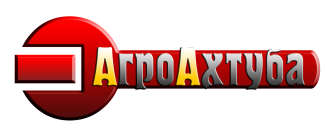 АНКЕТА СОИСКАТЕЛЯКакими языками Вы владеете и в какой степени? _________________________________________________________________Навыки владения компьютером, с какими программными продуктами приходилось работать (в какой степени)?________ПРОФЕССИОНАЛЬНАЯ ДЕЯТЕЛЬНОСТЬНачиная с ПОСЛЕДНЕГО места работы, укажите реальный профессиональный опыт (в том числе, без записи в трудовой книжке).Укажите, кто может дать Вам рекомендацию с предыдущего места работы:Что бы Вы хотели добавить о себе:  ____________________________________________________________________________________________________________________________________________________________________________________________________________________________________________________________________________________________________________________________________Когда Вы готовы приступить к работе?______________________________________________________________________Я подтверждаю, что все данные в анкете достоверны, даю свое согласие на обработку и хранение персональной информации обо мне.Дата _______________                                                                                          Подпись ________________________ ВАКАНСИЯВАКАНСИЯДАТА ЗАПОЛНЕНИЯДАТА ЗАПОЛНЕНИЯДАТА ЗАПОЛНЕНИЯДАТА ЗАПОЛНЕНИЯДАТА ЗАПОЛНЕНИЯДАТА ЗАПОЛНЕНИЯДАТА ЗАПОЛНЕНИЯДАТА ЗАПОЛНЕНИЯДАТА ЗАПОЛНЕНИЯУКАЖИТЕ  ИСТОЧНИК  ИНФОРМАЦИИ  О  ВАКАНСИИУКАЖИТЕ  ИСТОЧНИК  ИНФОРМАЦИИ  О  ВАКАНСИИУКАЖИТЕ  ИСТОЧНИК  ИНФОРМАЦИИ  О  ВАКАНСИИУКАЖИТЕ  ИСТОЧНИК  ИНФОРМАЦИИ  О  ВАКАНСИИУКАЖИТЕ  ИСТОЧНИК  ИНФОРМАЦИИ  О  ВАКАНСИИУКАЖИТЕ  ИСТОЧНИК  ИНФОРМАЦИИ  О  ВАКАНСИИУКАЖИТЕ  ИСТОЧНИК  ИНФОРМАЦИИ  О  ВАКАНСИИУКАЖИТЕ  ИСТОЧНИК  ИНФОРМАЦИИ  О  ВАКАНСИИУКАЖИТЕ  ИСТОЧНИК  ИНФОРМАЦИИ  О  ВАКАНСИИУКАЖИТЕ  ИСТОЧНИК  ИНФОРМАЦИИ  О  ВАКАНСИИУКАЖИТЕ  ИСТОЧНИК  ИНФОРМАЦИИ  О  ВАКАНСИИУКАЖИТЕ  ИСТОЧНИК  ИНФОРМАЦИИ  О  ВАКАНСИИУКАЖИТЕ  ИСТОЧНИК  ИНФОРМАЦИИ  О  ВАКАНСИИУКАЖИТЕ  ИСТОЧНИК  ИНФОРМАЦИИ  О  ВАКАНСИИУКАЖИТЕ  ИСТОЧНИК  ИНФОРМАЦИИ  О  ВАКАНСИИУКАЖИТЕ  ИСТОЧНИК  ИНФОРМАЦИИ  О  ВАКАНСИИУКАЖИТЕ  ИСТОЧНИК  ИНФОРМАЦИИ  О  ВАКАНСИИУКАЖИТЕ  ИСТОЧНИК  ИНФОРМАЦИИ  О  ВАКАНСИИУКАЖИТЕ  ИСТОЧНИК  ИНФОРМАЦИИ  О  ВАКАНСИИУКАЖИТЕ  ИСТОЧНИК  ИНФОРМАЦИИ  О  ВАКАНСИИУКАЖИТЕ  ИСТОЧНИК  ИНФОРМАЦИИ  О  ВАКАНСИИУКАЖИТЕ  ИСТОЧНИК  ИНФОРМАЦИИ  О  ВАКАНСИИУКАЖИТЕ  ИСТОЧНИК  ИНФОРМАЦИИ  О  ВАКАНСИИУКАЖИТЕ  ИСТОЧНИК  ИНФОРМАЦИИ  О  ВАКАНСИИУКАЖИТЕ  ИСТОЧНИК  ИНФОРМАЦИИ  О  ВАКАНСИИУКАЖИТЕ  ИСТОЧНИК  ИНФОРМАЦИИ  О  ВАКАНСИИУКАЖИТЕ  ИСТОЧНИК  ИНФОРМАЦИИ  О  ВАКАНСИИУКАЖИТЕ  ИСТОЧНИК  ИНФОРМАЦИИ  О  ВАКАНСИИУКАЖИТЕ  ИСТОЧНИК  ИНФОРМАЦИИ  О  ВАКАНСИИУКАЖИТЕ  ИСТОЧНИК  ИНФОРМАЦИИ  О  ВАКАНСИИЗнакомые, работающие в Компании (укажите ФИО)Знакомые, работающие в Компании (укажите ФИО)Знакомые, работающие в Компании (укажите ФИО)Знакомые, работающие в Компании (укажите ФИО)Знакомые, работающие в Компании (укажите ФИО)Знакомые, работающие в Компании (укажите ФИО)Знакомые, работающие в Компании (укажите ФИО)Знакомые, работающие в Компании (укажите ФИО)Знакомые, работающие в Компании (укажите ФИО)Знакомые, работающие в Компании (укажите ФИО)Знакомые, работающие в Компании (укажите ФИО)Знакомые, работающие в Компании (укажите ФИО)Знакомые, работающие в Компании (укажите ФИО)Знакомые, работающие в Компании (укажите ФИО)Объявление на сайте (укажите, какой)Объявление на сайте (укажите, какой)Объявление на сайте (укажите, какой)Объявление на сайте (укажите, какой)Объявление на сайте (укажите, какой)Объявление на сайте (укажите, какой)Объявление на сайте (укажите, какой)Объявление на сайте (укажите, какой)Объявление на сайте (укажите, какой)Объявление на сайте (укажите, какой)Объявление на сайте (укажите, какой)Объявление на сайте (укажите, какой)Объявление на сайте (укажите, какой)Объявление на сайте (укажите, какой)Другое… (укажите, иной источник)Другое… (укажите, иной источник)Другое… (укажите, иной источник)Другое… (укажите, иной источник)Другое… (укажите, иной источник)Другое… (укажите, иной источник)Другое… (укажите, иной источник)Другое… (укажите, иной источник)Другое… (укажите, иной источник)Другое… (укажите, иной источник)Другое… (укажите, иной источник)Другое… (укажите, иной источник)Другое… (укажите, иной источник)Другое… (укажите, иной источник)ЛИЧНЫЕ ДАННЫЕ ЛИЧНЫЕ ДАННЫЕ ЛИЧНЫЕ ДАННЫЕ ЛИЧНЫЕ ДАННЫЕ ЛИЧНЫЕ ДАННЫЕ ЛИЧНЫЕ ДАННЫЕ ЛИЧНЫЕ ДАННЫЕ ЛИЧНЫЕ ДАННЫЕ ЛИЧНЫЕ ДАННЫЕ ЛИЧНЫЕ ДАННЫЕ ЛИЧНЫЕ ДАННЫЕ ЛИЧНЫЕ ДАННЫЕ ЛИЧНЫЕ ДАННЫЕ ЛИЧНЫЕ ДАННЫЕ ЛИЧНЫЕ ДАННЫЕ ЛИЧНЫЕ ДАННЫЕ ЛИЧНЫЕ ДАННЫЕ ЛИЧНЫЕ ДАННЫЕ ЛИЧНЫЕ ДАННЫЕ ЛИЧНЫЕ ДАННЫЕ ЛИЧНЫЕ ДАННЫЕ ЛИЧНЫЕ ДАННЫЕ ЛИЧНЫЕ ДАННЫЕ ЛИЧНЫЕ ДАННЫЕ ЛИЧНЫЕ ДАННЫЕ ЛИЧНЫЕ ДАННЫЕ ЛИЧНЫЕ ДАННЫЕ ЛИЧНЫЕ ДАННЫЕ ЛИЧНЫЕ ДАННЫЕ ЛИЧНЫЕ ДАННЫЕ           Ф.И.О.          Ф.И.О.          Ф.И.О.Укажите, если Вам приходилось менять  ФИО  (все изменения).  Когда и в связи с чем?Укажите, если Вам приходилось менять  ФИО  (все изменения).  Когда и в связи с чем?Укажите, если Вам приходилось менять  ФИО  (все изменения).  Когда и в связи с чем?Укажите, если Вам приходилось менять  ФИО  (все изменения).  Когда и в связи с чем?Укажите, если Вам приходилось менять  ФИО  (все изменения).  Когда и в связи с чем?Укажите, если Вам приходилось менять  ФИО  (все изменения).  Когда и в связи с чем?Укажите, если Вам приходилось менять  ФИО  (все изменения).  Когда и в связи с чем?Укажите, если Вам приходилось менять  ФИО  (все изменения).  Когда и в связи с чем?Укажите, если Вам приходилось менять  ФИО  (все изменения).  Когда и в связи с чем?Укажите, если Вам приходилось менять  ФИО  (все изменения).  Когда и в связи с чем?Укажите, если Вам приходилось менять  ФИО  (все изменения).  Когда и в связи с чем?Укажите, если Вам приходилось менять  ФИО  (все изменения).  Когда и в связи с чем?Укажите, если Вам приходилось менять  ФИО  (все изменения).  Когда и в связи с чем?Укажите, если Вам приходилось менять  ФИО  (все изменения).  Когда и в связи с чем?Укажите, если Вам приходилось менять  ФИО  (все изменения).  Когда и в связи с чем?Укажите, если Вам приходилось менять  ФИО  (все изменения).  Когда и в связи с чем?Укажите, если Вам приходилось менять  ФИО  (все изменения).  Когда и в связи с чем?Укажите, если Вам приходилось менять  ФИО  (все изменения).  Когда и в связи с чем?Укажите, если Вам приходилось менять  ФИО  (все изменения).  Когда и в связи с чем?Укажите, если Вам приходилось менять  ФИО  (все изменения).  Когда и в связи с чем?Укажите, если Вам приходилось менять  ФИО  (все изменения).  Когда и в связи с чем?Укажите, если Вам приходилось менять  ФИО  (все изменения).  Когда и в связи с чем?Укажите, если Вам приходилось менять  ФИО  (все изменения).  Когда и в связи с чем?Укажите, если Вам приходилось менять  ФИО  (все изменения).  Когда и в связи с чем?Укажите, если Вам приходилось менять  ФИО  (все изменения).  Когда и в связи с чем?Укажите, если Вам приходилось менять  ФИО  (все изменения).  Когда и в связи с чем?Укажите, если Вам приходилось менять  ФИО  (все изменения).  Когда и в связи с чем?Укажите, если Вам приходилось менять  ФИО  (все изменения).  Когда и в связи с чем?Укажите, если Вам приходилось менять  ФИО  (все изменения).  Когда и в связи с чем?Укажите, если Вам приходилось менять  ФИО  (все изменения).  Когда и в связи с чем?Дата рождения _________Дата рождения _________Дата рождения _________Дата рождения _________Дата рождения _________Дата рождения _________Дата рождения _________Дата рождения _________Место рождения _______________________________________________________________Место рождения _______________________________________________________________Место рождения _______________________________________________________________Место рождения _______________________________________________________________Место рождения _______________________________________________________________Место рождения _______________________________________________________________Место рождения _______________________________________________________________Место рождения _______________________________________________________________Место рождения _______________________________________________________________Место рождения _______________________________________________________________Место рождения _______________________________________________________________Место рождения _______________________________________________________________Место рождения _______________________________________________________________Место рождения _______________________________________________________________Место рождения _______________________________________________________________Место рождения _______________________________________________________________Место рождения _______________________________________________________________Место рождения _______________________________________________________________Место рождения _______________________________________________________________Место рождения _______________________________________________________________Место рождения _______________________________________________________________Место рождения _______________________________________________________________Семейное положениеСемейное положениеСемейное положениеСемейное положениеСемейное положениеСемейное положениеКол-во и возраст детейКол-во и возраст детейКол-во и возраст детейКол-во и возраст детейКол-во и возраст детейКол-во и возраст детейГражданствоГражданствоГражданствоГражданствоГражданствоГражданствоТрудовая книжка (Да/Нет)Трудовая книжка (Да/Нет)Трудовая книжка (Да/Нет)Трудовая книжка (Да/Нет)Трудовая книжка (Да/Нет)Трудовая книжка (Да/Нет)Жилищные условия:Жилищные условия:Жилищные условия:Жилищные условия:Собственная жилплощадьСобственная жилплощадьСобственная жилплощадьСобственная жилплощадьСобственная жилплощадьСобственная жилплощадьСобственная жилплощадьСобственная жилплощадьСобственная жилплощадьАренда жильяАренда жильяАренда жильяАренда жильяАренда жильяАренда жильяАренда жильяАренда жильяАренда жильяЖилищные условия:Жилищные условия:Жилищные условия:Жилищные условия:Жилищные условия:Жилищные условия:Жилищные условия:Жилищные условия:Проживание с родственниками                             Проживание с родственниками                             Проживание с родственниками                             Проживание с родственниками                             Проживание с родственниками                             Проживание с родственниками                             Проживание с родственниками                             Проживание с родственниками                             Проживание с родственниками                             ОбщежитиеОбщежитиеОбщежитиеОбщежитиеОбщежитиеОбщежитиеОбщежитиеОбщежитиеОбщежитиедомашний телефон, время для звонкадомашний телефон, время для звонкадомашний телефон, время для звонкадомашний телефон, время для звонкадомашний телефон, время для звонкамобильный телефон, время для звонкамобильный телефон, время для звонкамобильный телефон, время для звонкамобильный телефон, время для звонкамобильный телефон, время для звонкадомашний телефон, время для звонкадомашний телефон, время для звонкадомашний телефон, время для звонкадомашний телефон, время для звонкадомашний телефон, время для звонкамобильный телефон, время для звонкамобильный телефон, время для звонкамобильный телефон, время для звонкамобильный телефон, время для звонкамобильный телефон, время для звонкаЭлектронная почта:Электронная почта:Электронная почта:Электронная почта:Электронная почта:Электронная почта:Электронная почта:Электронная почта:Электронная почта:Электронная почта:Электронная почта:Электронная почта:например: name@yandex.ruнапример: name@yandex.ruнапример: name@yandex.ruнапример: name@yandex.ruнапример: name@yandex.ruнапример: name@yandex.ruнапример: name@yandex.ruнапример: name@yandex.ruнапример: name@yandex.ruнапример: name@yandex.ruнапример: name@yandex.ruнапример: name@yandex.ruнапример: name@yandex.ruнапример: name@yandex.ruнапример: name@yandex.ruнапример: name@yandex.ruнапример: name@yandex.ruнапример: name@yandex.ruнапример: name@yandex.ruнапример: name@yandex.ruнапример: name@yandex.ruСсылка на адрес в соц.сетях (vk, fb, ok, google+):Ссылка на адрес в соц.сетях (vk, fb, ok, google+):Ссылка на адрес в соц.сетях (vk, fb, ok, google+):Ссылка на адрес в соц.сетях (vk, fb, ok, google+):Ссылка на адрес в соц.сетях (vk, fb, ok, google+):Ссылка на адрес в соц.сетях (vk, fb, ok, google+):Ссылка на адрес в соц.сетях (vk, fb, ok, google+):Ссылка на адрес в соц.сетях (vk, fb, ok, google+):Ссылка на адрес в соц.сетях (vk, fb, ok, google+):Ссылка на адрес в соц.сетях (vk, fb, ok, google+):Ссылка на адрес в соц.сетях (vk, fb, ok, google+):Ссылка на адрес в соц.сетях (vk, fb, ok, google+):например: https://vk.com/agroachtubaнапример: https://vk.com/agroachtubaнапример: https://vk.com/agroachtubaнапример: https://vk.com/agroachtubaнапример: https://vk.com/agroachtubaнапример: https://vk.com/agroachtubaнапример: https://vk.com/agroachtubaнапример: https://vk.com/agroachtubaнапример: https://vk.com/agroachtubaнапример: https://vk.com/agroachtubaнапример: https://vk.com/agroachtubaнапример: https://vk.com/agroachtubaнапример: https://vk.com/agroachtubaнапример: https://vk.com/agroachtubaнапример: https://vk.com/agroachtubaнапример: https://vk.com/agroachtubaнапример: https://vk.com/agroachtubaнапример: https://vk.com/agroachtubaнапример: https://vk.com/agroachtubaнапример: https://vk.com/agroachtubaнапример: https://vk.com/agroachtubaАдрес постоянной регистрацииАдрес постоянной регистрацииАдрес постоянной регистрацииАдрес постоянной регистрацииАдрес постоянной регистрацииАдрес фактического места проживанияАдрес фактического места проживанияАдрес фактического места проживанияАдрес фактического места проживанияАдрес фактического места проживанияВаши близкие родственники (жена / муж, отец, мать, братья, сестры, дети) Ваши близкие родственники (жена / муж, отец, мать, братья, сестры, дети) Ваши близкие родственники (жена / муж, отец, мать, братья, сестры, дети) Ваши близкие родственники (жена / муж, отец, мать, братья, сестры, дети) Ваши близкие родственники (жена / муж, отец, мать, братья, сестры, дети) Ваши близкие родственники (жена / муж, отец, мать, братья, сестры, дети) Ваши близкие родственники (жена / муж, отец, мать, братья, сестры, дети) Ваши близкие родственники (жена / муж, отец, мать, братья, сестры, дети) Ваши близкие родственники (жена / муж, отец, мать, братья, сестры, дети) Ваши близкие родственники (жена / муж, отец, мать, братья, сестры, дети) Ваши близкие родственники (жена / муж, отец, мать, братья, сестры, дети) Ваши близкие родственники (жена / муж, отец, мать, братья, сестры, дети) Ваши близкие родственники (жена / муж, отец, мать, братья, сестры, дети) Ваши близкие родственники (жена / муж, отец, мать, братья, сестры, дети) Ваши близкие родственники (жена / муж, отец, мать, братья, сестры, дети) Ваши близкие родственники (жена / муж, отец, мать, братья, сестры, дети) Ваши близкие родственники (жена / муж, отец, мать, братья, сестры, дети) Ваши близкие родственники (жена / муж, отец, мать, братья, сестры, дети) Ваши близкие родственники (жена / муж, отец, мать, братья, сестры, дети) Ваши близкие родственники (жена / муж, отец, мать, братья, сестры, дети) Ваши близкие родственники (жена / муж, отец, мать, братья, сестры, дети) Ваши близкие родственники (жена / муж, отец, мать, братья, сестры, дети) Ваши близкие родственники (жена / муж, отец, мать, братья, сестры, дети) Ваши близкие родственники (жена / муж, отец, мать, братья, сестры, дети) Ваши близкие родственники (жена / муж, отец, мать, братья, сестры, дети) Ваши близкие родственники (жена / муж, отец, мать, братья, сестры, дети) Ваши близкие родственники (жена / муж, отец, мать, братья, сестры, дети) Ваши близкие родственники (жена / муж, отец, мать, братья, сестры, дети) Ваши близкие родственники (жена / муж, отец, мать, братья, сестры, дети) Ваши близкие родственники (жена / муж, отец, мать, братья, сестры, дети) Ваши близкие родственники (жена / муж, отец, мать, братья, сестры, дети) Степень родстваФИО (полностью)ФИО (полностью)ФИО (полностью)ФИО (полностью)ФИО (полностью)ФИО (полностью)ФИО (полностью)ФИО (полностью)Дата  рожденияДата  рожденияДата  рожденияДата  рожденияМесто работы, должностьМесто работы, должностьМесто работы, должностьМесто работы, должностьМесто работы, должностьМесто работы, должность Телефон Телефон Телефон Телефон ТелефонАдрес (место жительства)Адрес (место жительства)Адрес (место жительства)Адрес (место жительства)Адрес (место жительства)Адрес (место жительства)Адрес (место жительства)Привлекались ли Вы или Ваши близкие родственники к судебной (уголовной) ответственности, причина? Привлекались ли Вы или Ваши близкие родственники к судебной (уголовной) ответственности, причина? Привлекались ли Вы или Ваши близкие родственники к судебной (уголовной) ответственности, причина? Привлекались ли Вы или Ваши близкие родственники к судебной (уголовной) ответственности, причина? Привлекались ли Вы или Ваши близкие родственники к судебной (уголовной) ответственности, причина? Привлекались ли Вы или Ваши близкие родственники к судебной (уголовной) ответственности, причина? Привлекались ли Вы или Ваши близкие родственники к судебной (уголовной) ответственности, причина? Привлекались ли Вы или Ваши близкие родственники к судебной (уголовной) ответственности, причина? Привлекались ли Вы или Ваши близкие родственники к судебной (уголовной) ответственности, причина? Привлекались ли Вы или Ваши близкие родственники к судебной (уголовной) ответственности, причина? Привлекались ли Вы или Ваши близкие родственники к судебной (уголовной) ответственности, причина? Привлекались ли Вы или Ваши близкие родственники к судебной (уголовной) ответственности, причина? Привлекались ли Вы или Ваши близкие родственники к судебной (уголовной) ответственности, причина? Являетесь ли Вы учредителем или соучредителем юридического лица, если да, то какого?Являетесь ли Вы учредителем или соучредителем юридического лица, если да, то какого?Являетесь ли Вы учредителем или соучредителем юридического лица, если да, то какого?Являетесь ли Вы учредителем или соучредителем юридического лица, если да, то какого?Являетесь ли Вы учредителем или соучредителем юридического лица, если да, то какого?Являетесь ли Вы учредителем или соучредителем юридического лица, если да, то какого?Являетесь ли Вы учредителем или соучредителем юридического лица, если да, то какого?Являетесь ли Вы учредителем или соучредителем юридического лица, если да, то какого?Являетесь ли Вы учредителем или соучредителем юридического лица, если да, то какого?Являетесь ли Вы учредителем или соучредителем юридического лица, если да, то какого?Являетесь ли Вы учредителем или соучредителем юридического лица, если да, то какого?Являетесь ли Вы учредителем или соучредителем юридического лица, если да, то какого?Являетесь ли Вы учредителем или соучредителем юридического лица, если да, то какого?Есть ли у Вас материальные обязательства (алименты, кредиты, иные обязательства), если да, то, что именно?Есть ли у Вас материальные обязательства (алименты, кредиты, иные обязательства), если да, то, что именно?Есть ли у Вас материальные обязательства (алименты, кредиты, иные обязательства), если да, то, что именно?Есть ли у Вас материальные обязательства (алименты, кредиты, иные обязательства), если да, то, что именно?Есть ли у Вас материальные обязательства (алименты, кредиты, иные обязательства), если да, то, что именно?Есть ли у Вас материальные обязательства (алименты, кредиты, иные обязательства), если да, то, что именно?Есть ли у Вас материальные обязательства (алименты, кредиты, иные обязательства), если да, то, что именно?Есть ли у Вас материальные обязательства (алименты, кредиты, иные обязательства), если да, то, что именно?Есть ли у Вас материальные обязательства (алименты, кредиты, иные обязательства), если да, то, что именно?Есть ли у Вас материальные обязательства (алименты, кредиты, иные обязательства), если да, то, что именно?Есть ли у Вас материальные обязательства (алименты, кредиты, иные обязательства), если да, то, что именно?Есть ли у Вас материальные обязательства (алименты, кредиты, иные обязательства), если да, то, что именно?Есть ли у Вас материальные обязательства (алименты, кредиты, иные обязательства), если да, то, что именно?Были ли Вы заграницей? Если да, то что понравилось, что не понравилось?Были ли Вы заграницей? Если да, то что понравилось, что не понравилось?Были ли Вы заграницей? Если да, то что понравилось, что не понравилось?Были ли Вы заграницей? Если да, то что понравилось, что не понравилось?Были ли Вы заграницей? Если да, то что понравилось, что не понравилось?Были ли Вы заграницей? Если да, то что понравилось, что не понравилось?Были ли Вы заграницей? Если да, то что понравилось, что не понравилось?Были ли Вы заграницей? Если да, то что понравилось, что не понравилось?Были ли Вы заграницей? Если да, то что понравилось, что не понравилось?Были ли Вы заграницей? Если да, то что понравилось, что не понравилось?Были ли Вы заграницей? Если да, то что понравилось, что не понравилось?Были ли Вы заграницей? Если да, то что понравилось, что не понравилось?Были ли Вы заграницей? Если да, то что понравилось, что не понравилось?ОБРАЗОВАНИЕ. ЗНАНИЯ И НАВЫКИ.В каких высших и средних специальных учебных заведениях Вы учились или учитесь (все названия укажите без сокращений)(1)Название организацииОсновные должностные обязанности и достижения:Период РаботыОсновные должностные обязанности и достижения:Сферадеятельности Основные должностные обязанности и достижения:Адрес, тел. организацииОсновные должностные обязанности и достижения:ДолжностьОсновные должностные обязанности и достижения:Зарплата: Основные должностные обязанности и достижения:Причины увольненияОсновные должностные обязанности и достижения:(2)Название организацииОсновные должностные обязанности и достижения:Период РаботыОсновные должностные обязанности и достижения:Сферадеятельности Основные должностные обязанности и достижения:Адрес, тел. организацииОсновные должностные обязанности и достижения:ДолжностьОсновные должностные обязанности и достижения:Зарплата: Основные должностные обязанности и достижения:Причины увольненияОсновные должностные обязанности и достижения:(3)Название организацииОсновные должностные обязанности и достижения:Период РаботыОсновные должностные обязанности и достижения:Сферадеятельности Основные должностные обязанности и достижения:Адрес, тел. организацииОсновные должностные обязанности и достижения:ДолжностьОсновные должностные обязанности и достижения:Зарплата: Основные должностные обязанности и достижения:Причины увольненияОсновные должностные обязанности и достижения:Ф.И.О.телефонНазваниеорганизациидолжностьФ.И.О.телефонНазваниеорганизациидолжностьФ.И.О.телефонНазваниеорганизациидолжностьВАШИ ПОЖЕЛАНИЯ ПО УСЛОВИЯМ И ХАРАКТЕРУ РАБОТЫ. ВАШИ ПОЖЕЛАНИЯ ПО УСЛОВИЯМ И ХАРАКТЕРУ РАБОТЫ. ВАШИ ПОЖЕЛАНИЯ ПО УСЛОВИЯМ И ХАРАКТЕРУ РАБОТЫ. ВАШИ ПОЖЕЛАНИЯ ПО УСЛОВИЯМ И ХАРАКТЕРУ РАБОТЫ. ВАШИ ПОЖЕЛАНИЯ ПО УСЛОВИЯМ И ХАРАКТЕРУ РАБОТЫ. ВАШИ ПОЖЕЛАНИЯ ПО УСЛОВИЯМ И ХАРАКТЕРУ РАБОТЫ. ВАШИ ПОЖЕЛАНИЯ ПО УСЛОВИЯМ И ХАРАКТЕРУ РАБОТЫ. ВАШИ ПОЖЕЛАНИЯ ПО УСЛОВИЯМ И ХАРАКТЕРУ РАБОТЫ. ВАШИ ПОЖЕЛАНИЯ ПО УСЛОВИЯМ И ХАРАКТЕРУ РАБОТЫ. ВАШИ ПОЖЕЛАНИЯ ПО УСЛОВИЯМ И ХАРАКТЕРУ РАБОТЫ. ВАШИ ПОЖЕЛАНИЯ ПО УСЛОВИЯМ И ХАРАКТЕРУ РАБОТЫ. ВАШИ ПОЖЕЛАНИЯ ПО УСЛОВИЯМ И ХАРАКТЕРУ РАБОТЫ. ВАШИ ПОЖЕЛАНИЯ ПО УСЛОВИЯМ И ХАРАКТЕРУ РАБОТЫ. ВАШИ ПОЖЕЛАНИЯ ПО УСЛОВИЯМ И ХАРАКТЕРУ РАБОТЫ. ВАШИ ПОЖЕЛАНИЯ ПО УСЛОВИЯМ И ХАРАКТЕРУ РАБОТЫ. ВАШИ ПОЖЕЛАНИЯ ПО УСЛОВИЯМ И ХАРАКТЕРУ РАБОТЫ. ВАШИ ПОЖЕЛАНИЯ ПО УСЛОВИЯМ И ХАРАКТЕРУ РАБОТЫ. ВАШИ ПОЖЕЛАНИЯ ПО УСЛОВИЯМ И ХАРАКТЕРУ РАБОТЫ. ВАШИ ПОЖЕЛАНИЯ ПО УСЛОВИЯМ И ХАРАКТЕРУ РАБОТЫ. ВАШИ ПОЖЕЛАНИЯ ПО УСЛОВИЯМ И ХАРАКТЕРУ РАБОТЫ. ВАШИ ПОЖЕЛАНИЯ ПО УСЛОВИЯМ И ХАРАКТЕРУ РАБОТЫ. Укажите свое видение предстоящей работыУкажите свое видение предстоящей работыУкажите свое видение предстоящей работыУкажите свое видение предстоящей работыУкажите свое видение предстоящей работыУкажите свое видение предстоящей работыУкажите свое видение предстоящей работыУкажите свое видение предстоящей работыУкажите свое видение предстоящей работыУкажите свое видение предстоящей работыУкажите свое видение предстоящей работыУкажите свое видение предстоящей работыУкажите свое видение предстоящей работыУкажите свое видение предстоящей работыУкажите свое видение предстоящей работыУкажите свое видение предстоящей работыУкажите свое видение предстоящей работыУкажите свое видение предстоящей работыУкажите свое видение предстоящей работыУкажите свое видение предстоящей работыУкажите свое видение предстоящей работыУкажите, чем Вы бы не хотели заниматься в предлагаемой должности?Укажите, чем Вы бы не хотели заниматься в предлагаемой должности?Укажите, чем Вы бы не хотели заниматься в предлагаемой должности?Укажите, чем Вы бы не хотели заниматься в предлагаемой должности?Укажите, чем Вы бы не хотели заниматься в предлагаемой должности?Укажите, чем Вы бы не хотели заниматься в предлагаемой должности?Укажите, чем Вы бы не хотели заниматься в предлагаемой должности?Укажите, чем Вы бы не хотели заниматься в предлагаемой должности?Укажите, чем Вы бы не хотели заниматься в предлагаемой должности?Укажите, чем Вы бы не хотели заниматься в предлагаемой должности?Укажите, чем Вы бы не хотели заниматься в предлагаемой должности?Укажите, чем Вы бы не хотели заниматься в предлагаемой должности?Укажите, чем Вы бы не хотели заниматься в предлагаемой должности?Укажите, чем Вы бы не хотели заниматься в предлагаемой должности?Укажите, чем Вы бы не хотели заниматься в предлагаемой должности?Укажите, чем Вы бы не хотели заниматься в предлагаемой должности?Укажите, чем Вы бы не хотели заниматься в предлагаемой должности?Укажите, чем Вы бы не хотели заниматься в предлагаемой должности?Укажите, чем Вы бы не хотели заниматься в предлагаемой должности?Укажите, чем Вы бы не хотели заниматься в предлагаемой должности?Укажите, чем Вы бы не хотели заниматься в предлагаемой должности?Укажите, какие цели Вы перед собой ставите?Укажите, какие цели Вы перед собой ставите?Укажите, какие цели Вы перед собой ставите?Укажите, какие цели Вы перед собой ставите?Укажите, какие цели Вы перед собой ставите?Укажите, какие цели Вы перед собой ставите?Укажите, какие цели Вы перед собой ставите?Укажите, какие цели Вы перед собой ставите?Укажите, какие цели Вы перед собой ставите?Укажите, какие цели Вы перед собой ставите?Укажите, какие цели Вы перед собой ставите?Укажите, какие цели Вы перед собой ставите?Укажите, какие цели Вы перед собой ставите?Укажите, какие цели Вы перед собой ставите?Укажите, какие цели Вы перед собой ставите?Укажите, какие цели Вы перед собой ставите?Укажите, какие цели Вы перед собой ставите?Укажите, какие цели Вы перед собой ставите?Укажите, какие цели Вы перед собой ставите?Укажите, какие цели Вы перед собой ставите?Укажите, какие цели Вы перед собой ставите?профессиональныепрофессиональныепрофессиональныепрофессиональныепрофессиональныепрофессиональныепрофессиональныепрофессиональныепрофессиональныепрофессиональныепрофессиональныепрофессиональныепрофессиональныеличныеличныеличныеличныеличныеличныеличныеличныеДОПОЛНИТЕЛЬНЫЕ СВЕДЕНИЯДОПОЛНИТЕЛЬНЫЕ СВЕДЕНИЯДОПОЛНИТЕЛЬНЫЕ СВЕДЕНИЯДОПОЛНИТЕЛЬНЫЕ СВЕДЕНИЯДОПОЛНИТЕЛЬНЫЕ СВЕДЕНИЯДОПОЛНИТЕЛЬНЫЕ СВЕДЕНИЯДОПОЛНИТЕЛЬНЫЕ СВЕДЕНИЯДОПОЛНИТЕЛЬНЫЕ СВЕДЕНИЯДОПОЛНИТЕЛЬНЫЕ СВЕДЕНИЯДОПОЛНИТЕЛЬНЫЕ СВЕДЕНИЯДОПОЛНИТЕЛЬНЫЕ СВЕДЕНИЯДОПОЛНИТЕЛЬНЫЕ СВЕДЕНИЯДОПОЛНИТЕЛЬНЫЕ СВЕДЕНИЯДОПОЛНИТЕЛЬНЫЕ СВЕДЕНИЯДОПОЛНИТЕЛЬНЫЕ СВЕДЕНИЯДОПОЛНИТЕЛЬНЫЕ СВЕДЕНИЯДОПОЛНИТЕЛЬНЫЕ СВЕДЕНИЯДОПОЛНИТЕЛЬНЫЕ СВЕДЕНИЯДОПОЛНИТЕЛЬНЫЕ СВЕДЕНИЯДОПОЛНИТЕЛЬНЫЕ СВЕДЕНИЯДОПОЛНИТЕЛЬНЫЕ СВЕДЕНИЯВодительские права, категорияСтаж вождения (лет)Стаж вождения (лет)Стаж вождения (лет)Стаж вождения (лет)Стаж вождения (лет)Стаж вождения (лет)Есть ли у Вас автомобильЕсть ли у Вас автомобильЕсть ли у Вас автомобильЕсть ли у Вас автомобильЕсть ли у Вас автомобильЕсть ли у Вас автомобильСостояние здоровьяНаличие медицинских противопоказанийНаличие медицинских противопоказанийНаличие медицинских противопоказанийНаличие медицинских противопоказанийНаличие медицинских противопоказанийНаличие медицинских противопоказанийНаличие медицинских противопоказанийНаличие медицинских противопоказанийНаличие медицинских противопоказанийХронические заболеванияКогда последний раз проходили мед.осмотр(можете предоставить документ)Когда последний раз проходили мед.осмотр(можете предоставить документ)Когда последний раз проходили мед.осмотр(можете предоставить документ)Когда последний раз проходили мед.осмотр(можете предоставить документ)Когда последний раз проходили мед.осмотр(можете предоставить документ)Когда последний раз проходили мед.осмотр(можете предоставить документ)Когда последний раз проходили мед.осмотр(можете предоставить документ)Вы курите?Укажите Ваши увлечения, хобби (в том числе онлайн игры)Укажите Ваши увлечения, хобби (в том числе онлайн игры)Укажите Ваши увлечения, хобби (в том числе онлайн игры)Укажите Ваши увлечения, хобби (в том числе онлайн игры)Укажите Ваши увлечения, хобби (в том числе онлайн игры)Укажите Ваши увлечения, хобби (в том числе онлайн игры)Укажите Ваши увлечения, хобби (в том числе онлайн игры)Укажите Ваши увлечения, хобби (в том числе онлайн игры)Укажите Ваши увлечения, хобби (в том числе онлайн игры)Укажите Ваши увлечения, хобби (в том числе онлайн игры)Укажите Ваши увлечения, хобби (в том числе онлайн игры)Укажите Ваши увлечения, хобби (в том числе онлайн игры)Укажите Ваши увлечения, хобби (в том числе онлайн игры)Укажите Ваши увлечения, хобби (в том числе онлайн игры)Укажите Ваши увлечения, хобби (в том числе онлайн игры)Укажите Ваши увлечения, хобби (в том числе онлайн игры)Укажите Ваши увлечения, хобби (в том числе онлайн игры)Укажите Ваши увлечения, хобби (в том числе онлайн игры)Укажите Ваши увлечения, хобби (в том числе онлайн игры)Укажите Ваши увлечения, хобби (в том числе онлайн игры)Укажите Ваши увлечения, хобби (в том числе онлайн игры)Укажите качества, которые Вы оцениваете в других людяхУкажите качества, которые Вы оцениваете в других людяхУкажите качества, которые Вы оцениваете в других людяхУкажите качества, которые Вы оцениваете в других людяхУкажите качества, которые Вы оцениваете в других людяхУкажите качества, которые Вы оцениваете в других людяхУкажите качества, которые Вы оцениваете в других людяхУкажите качества, которые Вы оцениваете в других людяхУкажите качества, которые Вы оцениваете в других людяхУкажите качества, которые Вы оцениваете в других людяхУкажите качества, которые Вы оцениваете в других людяхУкажите качества, которые Вы оцениваете в других людяхУкажите качества, которые Вы оцениваете в других людяхУкажите качества, которые Вы оцениваете в других людяхУкажите качества, которые Вы оцениваете в других людяхУкажите качества, которые Вы оцениваете в других людяхУкажите качества, которые Вы оцениваете в других людяхУкажите качества, которые Вы оцениваете в других людяхУкажите качества, которые Вы оцениваете в других людяхУкажите качества, которые Вы оцениваете в других людяхУкажите качества, которые Вы оцениваете в других людяхПоложительныеПоложительныеПоложительныеПоложительныеПоложительныеПоложительныеПоложительныеПоложительныеПоложительныеПоложительныеПоложительныеПоложительныеПоложительныеОтрицательныеОтрицательныеОтрицательныеОтрицательныеОтрицательныеОтрицательныеОтрицательныеОтрицательныеУкажите: свои сильные стороны  и свои слабые стороныУкажите: свои сильные стороны  и свои слабые стороныУкажите: свои сильные стороны  и свои слабые стороныУкажите: свои сильные стороны  и свои слабые стороныУкажите: свои сильные стороны  и свои слабые стороныУкажите: свои сильные стороны  и свои слабые стороныУкажите: свои сильные стороны  и свои слабые стороныУкажите: свои сильные стороны  и свои слабые стороныУкажите: свои сильные стороны  и свои слабые стороныУкажите: свои сильные стороны  и свои слабые стороныУкажите: свои сильные стороны  и свои слабые стороныУкажите: свои сильные стороны  и свои слабые стороныУкажите: свои сильные стороны  и свои слабые стороныУкажите: свои сильные стороны  и свои слабые стороныУкажите: свои сильные стороны  и свои слабые стороныУкажите: свои сильные стороны  и свои слабые стороныУкажите: свои сильные стороны  и свои слабые стороныУкажите: свои сильные стороны  и свои слабые стороныУкажите: свои сильные стороны  и свои слабые стороныУкажите: свои сильные стороны  и свои слабые стороныУкажите: свои сильные стороны  и свои слабые стороныСильные:Сильные:Сильные:Сильные:Сильные:Сильные:Сильные:Сильные:Сильные:Сильные:Сильные:Сильные:Сильные:Слабые: Слабые: Слабые: Слабые: Слабые: Слабые: Слабые: Слабые: Укажите, почему именно Вас нам стоит взять на работу?Укажите, почему именно Вас нам стоит взять на работу?Укажите, почему именно Вас нам стоит взять на работу?Укажите, почему именно Вас нам стоит взять на работу?Укажите, почему именно Вас нам стоит взять на работу?Укажите, почему именно Вас нам стоит взять на работу?Укажите, почему именно Вас нам стоит взять на работу?Укажите, почему именно Вас нам стоит взять на работу?Укажите, почему именно Вас нам стоит взять на работу?Укажите, почему именно Вас нам стоит взять на работу?Укажите, почему именно Вас нам стоит взять на работу?Укажите, почему именно Вас нам стоит взять на работу?Укажите, почему именно Вас нам стоит взять на работу?Укажите, почему именно Вас нам стоит взять на работу?Укажите, почему именно Вас нам стоит взять на работу?Укажите, почему именно Вас нам стоит взять на работу?Укажите, почему именно Вас нам стоит взять на работу?Укажите, почему именно Вас нам стоит взять на работу?Укажите, почему именно Вас нам стоит взять на работу?Укажите, почему именно Вас нам стоит взять на работу?Укажите, почему именно Вас нам стоит взять на работу?Какой фактор для Вас является существенным при выборе новой работы: ( расставьте факторы по  приоритету значимости для Вас от 1 до 10, где 1-самый значимый, а 10 – наименее значимый)Какой фактор для Вас является существенным при выборе новой работы: ( расставьте факторы по  приоритету значимости для Вас от 1 до 10, где 1-самый значимый, а 10 – наименее значимый)Какой фактор для Вас является существенным при выборе новой работы: ( расставьте факторы по  приоритету значимости для Вас от 1 до 10, где 1-самый значимый, а 10 – наименее значимый)Какой фактор для Вас является существенным при выборе новой работы: ( расставьте факторы по  приоритету значимости для Вас от 1 до 10, где 1-самый значимый, а 10 – наименее значимый)Какой фактор для Вас является существенным при выборе новой работы: ( расставьте факторы по  приоритету значимости для Вас от 1 до 10, где 1-самый значимый, а 10 – наименее значимый)Какой фактор для Вас является существенным при выборе новой работы: ( расставьте факторы по  приоритету значимости для Вас от 1 до 10, где 1-самый значимый, а 10 – наименее значимый)Какой фактор для Вас является существенным при выборе новой работы: ( расставьте факторы по  приоритету значимости для Вас от 1 до 10, где 1-самый значимый, а 10 – наименее значимый)Какой фактор для Вас является существенным при выборе новой работы: ( расставьте факторы по  приоритету значимости для Вас от 1 до 10, где 1-самый значимый, а 10 – наименее значимый)Какой фактор для Вас является существенным при выборе новой работы: ( расставьте факторы по  приоритету значимости для Вас от 1 до 10, где 1-самый значимый, а 10 – наименее значимый)Какой фактор для Вас является существенным при выборе новой работы: ( расставьте факторы по  приоритету значимости для Вас от 1 до 10, где 1-самый значимый, а 10 – наименее значимый)Какой фактор для Вас является существенным при выборе новой работы: ( расставьте факторы по  приоритету значимости для Вас от 1 до 10, где 1-самый значимый, а 10 – наименее значимый)Какой фактор для Вас является существенным при выборе новой работы: ( расставьте факторы по  приоритету значимости для Вас от 1 до 10, где 1-самый значимый, а 10 – наименее значимый)Какой фактор для Вас является существенным при выборе новой работы: ( расставьте факторы по  приоритету значимости для Вас от 1 до 10, где 1-самый значимый, а 10 – наименее значимый)Какой фактор для Вас является существенным при выборе новой работы: ( расставьте факторы по  приоритету значимости для Вас от 1 до 10, где 1-самый значимый, а 10 – наименее значимый)Какой фактор для Вас является существенным при выборе новой работы: ( расставьте факторы по  приоритету значимости для Вас от 1 до 10, где 1-самый значимый, а 10 – наименее значимый)Какой фактор для Вас является существенным при выборе новой работы: ( расставьте факторы по  приоритету значимости для Вас от 1 до 10, где 1-самый значимый, а 10 – наименее значимый)Какой фактор для Вас является существенным при выборе новой работы: ( расставьте факторы по  приоритету значимости для Вас от 1 до 10, где 1-самый значимый, а 10 – наименее значимый)Какой фактор для Вас является существенным при выборе новой работы: ( расставьте факторы по  приоритету значимости для Вас от 1 до 10, где 1-самый значимый, а 10 – наименее значимый)Какой фактор для Вас является существенным при выборе новой работы: ( расставьте факторы по  приоритету значимости для Вас от 1 до 10, где 1-самый значимый, а 10 – наименее значимый)Какой фактор для Вас является существенным при выборе новой работы: ( расставьте факторы по  приоритету значимости для Вас от 1 до 10, где 1-самый значимый, а 10 – наименее значимый)Какой фактор для Вас является существенным при выборе новой работы: ( расставьте факторы по  приоритету значимости для Вас от 1 до 10, где 1-самый значимый, а 10 – наименее значимый)ЗАРАБОТОКЗАРАБОТОКЗАРАБОТОКЗАРАБОТОКЗАРАБОТОКПРОЯВИТЬ СВОИ СПОСОБНОСТИПРОЯВИТЬ СВОИ СПОСОБНОСТИПРОЯВИТЬ СВОИ СПОСОБНОСТИПРОЯВИТЬ СВОИ СПОСОБНОСТИПРОЯВИТЬ СВОИ СПОСОБНОСТИПРОЯВИТЬ СВОИ СПОСОБНОСТИПРОЯВИТЬ СВОИ СПОСОБНОСТИПРОЯВИТЬ СВОИ СПОСОБНОСТИЧТО–ТО ЕЩЕ (укажите, что именно)ЧТО–ТО ЕЩЕ (укажите, что именно)ЧТО–ТО ЕЩЕ (укажите, что именно)ЧТО–ТО ЕЩЕ (укажите, что именно)ЧТО–ТО ЕЩЕ (укажите, что именно)ЧТО–ТО ЕЩЕ (укажите, что именно)ПЕРСПЕКТИВА ДОЛЖНОСТНОГО РОСТАПЕРСПЕКТИВА ДОЛЖНОСТНОГО РОСТАПЕРСПЕКТИВА ДОЛЖНОСТНОГО РОСТАПЕРСПЕКТИВА ДОЛЖНОСТНОГО РОСТАПЕРСПЕКТИВА ДОЛЖНОСТНОГО РОСТАВЫСОКИЙ УРОВЕНЬ САМОСТОЯТЕЛЬНОСТИВЫСОКИЙ УРОВЕНЬ САМОСТОЯТЕЛЬНОСТИВЫСОКИЙ УРОВЕНЬ САМОСТОЯТЕЛЬНОСТИВЫСОКИЙ УРОВЕНЬ САМОСТОЯТЕЛЬНОСТИВЫСОКИЙ УРОВЕНЬ САМОСТОЯТЕЛЬНОСТИВЫСОКИЙ УРОВЕНЬ САМОСТОЯТЕЛЬНОСТИВЫСОКИЙ УРОВЕНЬ САМОСТОЯТЕЛЬНОСТИВЫСОКИЙ УРОВЕНЬ САМОСТОЯТЕЛЬНОСТИЧТО–ТО ЕЩЕ (укажите, что именно)ЧТО–ТО ЕЩЕ (укажите, что именно)ЧТО–ТО ЕЩЕ (укажите, что именно)ЧТО–ТО ЕЩЕ (укажите, что именно)ЧТО–ТО ЕЩЕ (укажите, что именно)ЧТО–ТО ЕЩЕ (укажите, что именно)ПОЛУЧИТЬ НЕОБХОДИМЫЙ ОПЫТПОЛУЧИТЬ НЕОБХОДИМЫЙ ОПЫТПОЛУЧИТЬ НЕОБХОДИМЫЙ ОПЫТПОЛУЧИТЬ НЕОБХОДИМЫЙ ОПЫТПОЛУЧИТЬ НЕОБХОДИМЫЙ ОПЫТСТАБИЛЬНОСТЬ ФИРМЫСТАБИЛЬНОСТЬ ФИРМЫСТАБИЛЬНОСТЬ ФИРМЫСТАБИЛЬНОСТЬ ФИРМЫСТАБИЛЬНОСТЬ ФИРМЫСТАБИЛЬНОСТЬ ФИРМЫСТАБИЛЬНОСТЬ ФИРМЫСТАБИЛЬНОСТЬ ФИРМЫЧТО–ТО ЕЩЕ (укажите, что именно)ЧТО–ТО ЕЩЕ (укажите, что именно)ЧТО–ТО ЕЩЕ (укажите, что именно)ЧТО–ТО ЕЩЕ (укажите, что именно)ЧТО–ТО ЕЩЕ (укажите, что именно)ЧТО–ТО ЕЩЕ (укажите, что именно)ПОВЫСИТЬ ПРОФЕССИОНАЛЬНЫЙ УРОВЕНЬПОВЫСИТЬ ПРОФЕССИОНАЛЬНЫЙ УРОВЕНЬПОВЫСИТЬ ПРОФЕССИОНАЛЬНЫЙ УРОВЕНЬПОВЫСИТЬ ПРОФЕССИОНАЛЬНЫЙ УРОВЕНЬПОВЫСИТЬ ПРОФЕССИОНАЛЬНЫЙ УРОВЕНЬНАПРАВЛЕНИЯ ДЕЯТЕЛЬНОСТИ ФИРМЫНАПРАВЛЕНИЯ ДЕЯТЕЛЬНОСТИ ФИРМЫНАПРАВЛЕНИЯ ДЕЯТЕЛЬНОСТИ ФИРМЫНАПРАВЛЕНИЯ ДЕЯТЕЛЬНОСТИ ФИРМЫНАПРАВЛЕНИЯ ДЕЯТЕЛЬНОСТИ ФИРМЫНАПРАВЛЕНИЯ ДЕЯТЕЛЬНОСТИ ФИРМЫНАПРАВЛЕНИЯ ДЕЯТЕЛЬНОСТИ ФИРМЫНАПРАВЛЕНИЯ ДЕЯТЕЛЬНОСТИ ФИРМЫЧТО–ТО ЕЩЕ (укажите, что именно)ЧТО–ТО ЕЩЕ (укажите, что именно)ЧТО–ТО ЕЩЕ (укажите, что именно)ЧТО–ТО ЕЩЕ (укажите, что именно)ЧТО–ТО ЕЩЕ (укажите, что именно)ЧТО–ТО ЕЩЕ (укажите, что именно)УСЛОВИЯ ТРУДА НА РАБОЧЕМ МЕСТЕУСЛОВИЯ ТРУДА НА РАБОЧЕМ МЕСТЕУСЛОВИЯ ТРУДА НА РАБОЧЕМ МЕСТЕУСЛОВИЯ ТРУДА НА РАБОЧЕМ МЕСТЕУСЛОВИЯ ТРУДА НА РАБОЧЕМ МЕСТЕОТНОШЕНИЯ С РУКОВОДСТВОМОТНОШЕНИЯ С РУКОВОДСТВОМОТНОШЕНИЯ С РУКОВОДСТВОМОТНОШЕНИЯ С РУКОВОДСТВОМОТНОШЕНИЯ С РУКОВОДСТВОМОТНОШЕНИЯ С РУКОВОДСТВОМОТНОШЕНИЯ С РУКОВОДСТВОМОТНОШЕНИЯ С РУКОВОДСТВОМЧТО–ТО ЕЩЕ (укажите, что именно)ЧТО–ТО ЕЩЕ (укажите, что именно)ЧТО–ТО ЕЩЕ (укажите, что именно)ЧТО–ТО ЕЩЕ (укажите, что именно)ЧТО–ТО ЕЩЕ (укажите, что именно)ЧТО–ТО ЕЩЕ (укажите, что именно)Что Вам не нравилось (не нравится) в Вашей прежней работе? (можно отметить несколько пунктов)Что Вам не нравилось (не нравится) в Вашей прежней работе? (можно отметить несколько пунктов)Что Вам не нравилось (не нравится) в Вашей прежней работе? (можно отметить несколько пунктов)Что Вам не нравилось (не нравится) в Вашей прежней работе? (можно отметить несколько пунктов)Что Вам не нравилось (не нравится) в Вашей прежней работе? (можно отметить несколько пунктов)Что Вам не нравилось (не нравится) в Вашей прежней работе? (можно отметить несколько пунктов)Что Вам не нравилось (не нравится) в Вашей прежней работе? (можно отметить несколько пунктов)Что Вам не нравилось (не нравится) в Вашей прежней работе? (можно отметить несколько пунктов)Что Вам не нравилось (не нравится) в Вашей прежней работе? (можно отметить несколько пунктов)Что Вам не нравилось (не нравится) в Вашей прежней работе? (можно отметить несколько пунктов)Что Вам не нравилось (не нравится) в Вашей прежней работе? (можно отметить несколько пунктов)Что Вам не нравилось (не нравится) в Вашей прежней работе? (можно отметить несколько пунктов)Что Вам не нравилось (не нравится) в Вашей прежней работе? (можно отметить несколько пунктов)Что Вам не нравилось (не нравится) в Вашей прежней работе? (можно отметить несколько пунктов)Что Вам не нравилось (не нравится) в Вашей прежней работе? (можно отметить несколько пунктов)Что Вам не нравилось (не нравится) в Вашей прежней работе? (можно отметить несколько пунктов)Что Вам не нравилось (не нравится) в Вашей прежней работе? (можно отметить несколько пунктов)Что Вам не нравилось (не нравится) в Вашей прежней работе? (можно отметить несколько пунктов)Что Вам не нравилось (не нравится) в Вашей прежней работе? (можно отметить несколько пунктов)Что Вам не нравилось (не нравится) в Вашей прежней работе? (можно отметить несколько пунктов)Что Вам не нравилось (не нравится) в Вашей прежней работе? (можно отметить несколько пунктов)ОТСУТСТВИЕ ПЕРСПЕКТИВ СЛУЖЕБНОГО РОСТАОТСУТСТВИЕ ПЕРСПЕКТИВ СЛУЖЕБНОГО РОСТАОТСУТСТВИЕ ПЕРСПЕКТИВ СЛУЖЕБНОГО РОСТАОТСУТСТВИЕ ПЕРСПЕКТИВ СЛУЖЕБНОГО РОСТАОТСУТСТВИЕ ПЕРСПЕКТИВ СЛУЖЕБНОГО РОСТАОТСУТСТВИЕ ПЕРСПЕКТИВ СЛУЖЕБНОГО РОСТАОТСУТСТВИЕ ПЕРСПЕКТИВ СЛУЖЕБНОГО РОСТАОТСУТСТВИЕ ПЕРСПЕКТИВ СЛУЖЕБНОГО РОСТАОТСУТСТВИЕ ПЕРСПЕКТИВ СЛУЖЕБНОГО РОСТАСТИЛЬ И МЕТОДЫ РУКОВОДСТВА В ПОДРАЗДЕЛЕНИИСТИЛЬ И МЕТОДЫ РУКОВОДСТВА В ПОДРАЗДЕЛЕНИИСТИЛЬ И МЕТОДЫ РУКОВОДСТВА В ПОДРАЗДЕЛЕНИИСТИЛЬ И МЕТОДЫ РУКОВОДСТВА В ПОДРАЗДЕЛЕНИИСТИЛЬ И МЕТОДЫ РУКОВОДСТВА В ПОДРАЗДЕЛЕНИИСТИЛЬ И МЕТОДЫ РУКОВОДСТВА В ПОДРАЗДЕЛЕНИИСТИЛЬ И МЕТОДЫ РУКОВОДСТВА В ПОДРАЗДЕЛЕНИИСТИЛЬ И МЕТОДЫ РУКОВОДСТВА В ПОДРАЗДЕЛЕНИИСТИЛЬ И МЕТОДЫ РУКОВОДСТВА В ПОДРАЗДЕЛЕНИИОТСУТСТВИЕ ПЕРСПЕКТИВ ПРОФЕССИОНАЛЬНОГО РОСТАОТСУТСТВИЕ ПЕРСПЕКТИВ ПРОФЕССИОНАЛЬНОГО РОСТАОТСУТСТВИЕ ПЕРСПЕКТИВ ПРОФЕССИОНАЛЬНОГО РОСТАОТСУТСТВИЕ ПЕРСПЕКТИВ ПРОФЕССИОНАЛЬНОГО РОСТАОТСУТСТВИЕ ПЕРСПЕКТИВ ПРОФЕССИОНАЛЬНОГО РОСТАОТСУТСТВИЕ ПЕРСПЕКТИВ ПРОФЕССИОНАЛЬНОГО РОСТАОТСУТСТВИЕ ПЕРСПЕКТИВ ПРОФЕССИОНАЛЬНОГО РОСТАОТСУТСТВИЕ ПЕРСПЕКТИВ ПРОФЕССИОНАЛЬНОГО РОСТАОТСУТСТВИЕ ПЕРСПЕКТИВ ПРОФЕССИОНАЛЬНОГО РОСТАЗАРАБОТНАЯ ПЛАТАЗАРАБОТНАЯ ПЛАТАЗАРАБОТНАЯ ПЛАТАЗАРАБОТНАЯ ПЛАТАЗАРАБОТНАЯ ПЛАТАЗАРАБОТНАЯ ПЛАТАЗАРАБОТНАЯ ПЛАТАЗАРАБОТНАЯ ПЛАТАЗАРАБОТНАЯ ПЛАТАНЕДОСТАТОК БЫТОВЫХ УСЛОВИЙ И ЛЬГОТНЕДОСТАТОК БЫТОВЫХ УСЛОВИЙ И ЛЬГОТНЕДОСТАТОК БЫТОВЫХ УСЛОВИЙ И ЛЬГОТНЕДОСТАТОК БЫТОВЫХ УСЛОВИЙ И ЛЬГОТНЕДОСТАТОК БЫТОВЫХ УСЛОВИЙ И ЛЬГОТНЕДОСТАТОК БЫТОВЫХ УСЛОВИЙ И ЛЬГОТНЕДОСТАТОК БЫТОВЫХ УСЛОВИЙ И ЛЬГОТНЕДОСТАТОК БЫТОВЫХ УСЛОВИЙ И ЛЬГОТНЕДОСТАТОК БЫТОВЫХ УСЛОВИЙ И ЛЬГОТИЗЛИШНИЙ БЮРОКРАТИЗМИЗЛИШНИЙ БЮРОКРАТИЗМИЗЛИШНИЙ БЮРОКРАТИЗМИЗЛИШНИЙ БЮРОКРАТИЗМИЗЛИШНИЙ БЮРОКРАТИЗМИЗЛИШНИЙ БЮРОКРАТИЗМИЗЛИШНИЙ БЮРОКРАТИЗМИЗЛИШНИЙ БЮРОКРАТИЗМИЗЛИШНИЙ БЮРОКРАТИЗМНЕДОСТАТОК СОЦИАЛЬНЫХ ГАРАНТИЙНЕДОСТАТОК СОЦИАЛЬНЫХ ГАРАНТИЙНЕДОСТАТОК СОЦИАЛЬНЫХ ГАРАНТИЙНЕДОСТАТОК СОЦИАЛЬНЫХ ГАРАНТИЙНЕДОСТАТОК СОЦИАЛЬНЫХ ГАРАНТИЙНЕДОСТАТОК СОЦИАЛЬНЫХ ГАРАНТИЙНЕДОСТАТОК СОЦИАЛЬНЫХ ГАРАНТИЙНЕДОСТАТОК СОЦИАЛЬНЫХ ГАРАНТИЙНЕДОСТАТОК СОЦИАЛЬНЫХ ГАРАНТИЙЧТО–ТО ЕЩЕ (укажите, что именно)ЧТО–ТО ЕЩЕ (укажите, что именно)ЧТО–ТО ЕЩЕ (укажите, что именно)ЧТО–ТО ЕЩЕ (укажите, что именно)ЧТО–ТО ЕЩЕ (укажите, что именно)ЧТО–ТО ЕЩЕ (укажите, что именно)ЧТО–ТО ЕЩЕ (укажите, что именно)ЧТО–ТО ЕЩЕ (укажите, что именно)ЧТО–ТО ЕЩЕ (укажите, что именно)ЧТО–ТО ЕЩЕ (укажите, что именно)ЧТО–ТО ЕЩЕ (укажите, что именно)НЕВОЗМОЖНОСТЬ РЕАЛИЗОВАТЬ ЗНАНИЯ, ОПЫТ И НАВЫКИНЕВОЗМОЖНОСТЬ РЕАЛИЗОВАТЬ ЗНАНИЯ, ОПЫТ И НАВЫКИНЕВОЗМОЖНОСТЬ РЕАЛИЗОВАТЬ ЗНАНИЯ, ОПЫТ И НАВЫКИНЕВОЗМОЖНОСТЬ РЕАЛИЗОВАТЬ ЗНАНИЯ, ОПЫТ И НАВЫКИНЕВОЗМОЖНОСТЬ РЕАЛИЗОВАТЬ ЗНАНИЯ, ОПЫТ И НАВЫКИНЕВОЗМОЖНОСТЬ РЕАЛИЗОВАТЬ ЗНАНИЯ, ОПЫТ И НАВЫКИНЕВОЗМОЖНОСТЬ РЕАЛИЗОВАТЬ ЗНАНИЯ, ОПЫТ И НАВЫКИНЕВОЗМОЖНОСТЬ РЕАЛИЗОВАТЬ ЗНАНИЯ, ОПЫТ И НАВЫКИНЕВОЗМОЖНОСТЬ РЕАЛИЗОВАТЬ ЗНАНИЯ, ОПЫТ И НАВЫКИЧТО–ТО ЕЩЕ (укажите, что именно)ЧТО–ТО ЕЩЕ (укажите, что именно)ЧТО–ТО ЕЩЕ (укажите, что именно)ЧТО–ТО ЕЩЕ (укажите, что именно)ЧТО–ТО ЕЩЕ (укажите, что именно)ЧТО–ТО ЕЩЕ (укажите, что именно)ЧТО–ТО ЕЩЕ (укажите, что именно)ЧТО–ТО ЕЩЕ (укажите, что именно)ЧТО–ТО ЕЩЕ (укажите, что именно)ЧТО–ТО ЕЩЕ (укажите, что именно)ЧТО–ТО ЕЩЕ (укажите, что именно)Укажите Ваши пожелания по условиям оплаты труда:Укажите Ваши пожелания по условиям оплаты труда:Укажите Ваши пожелания по условиям оплаты труда:Укажите Ваши пожелания по условиям оплаты труда:Укажите Ваши пожелания по условиям оплаты труда:Укажите Ваши пожелания по условиям оплаты труда:Укажите Ваши пожелания по условиям оплаты труда:Укажите Ваши пожелания по условиям оплаты труда:Укажите Ваши пожелания по условиям оплаты труда:Укажите Ваши пожелания по условиям оплаты труда:Укажите Ваши пожелания по условиям оплаты труда:Укажите Ваши пожелания по условиям оплаты труда:Укажите Ваши пожелания по условиям оплаты труда:Укажите Ваши пожелания по условиям оплаты труда:Укажите Ваши пожелания по условиям оплаты труда:Укажите Ваши пожелания по условиям оплаты труда:Укажите Ваши пожелания по условиям оплаты труда:Укажите Ваши пожелания по условиям оплаты труда:Укажите Ваши пожелания по условиям оплаты труда:Укажите Ваши пожелания по условиям оплаты труда:Укажите Ваши пожелания по условиям оплаты труда:Размер заработной платы, укажите в рублях Размер заработной платы, укажите в рублях Размер заработной платы, укажите в рублях Размер заработной платы, укажите в рублях Размер заработной платы, укажите в рублях Размер заработной платы, укажите в рублях Размер заработной платы, укажите в рублях Размер заработной платы, укажите в рублях Размер заработной платы, укажите в рублях Размер заработной платы, укажите в рублях Размер заработной платы, укажите в рублях Размер заработной платы, укажите в рублях Размер заработной платы, укажите в рублях на испытательный срокна испытательный срокна испытательный срокна испытательный срокна испытательный срокна испытательный срокпосле испытательного срокапосле испытательного срокапосле испытательного срокапосле испытательного срокапосле испытательного срокапосле испытательного срока